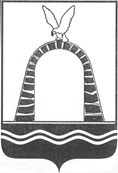 АДМИНИСТРАЦИЯ ГОРОДА БАТАЙСКАПОСТАНОВЛЕНИЕ               12.01.2016 г.                             № 8                                                            г.  Батайск                 Об обеспечении бесплатным горячим питанием                 обучающихся  из малообеспеченных семей в  2016 году 		Во исполнение  Распоряжения Правительства Российской Федерации от 25.10.2010 года №1873-р «Об утверждении Основ государственной политики Российской Федерации в области здорового питания населения на период до 2020 года», приказа Министерства общего и профессионального образования Ростовской области от 15.08.2011 года №684 «Об утверждении плана комплексных мероприятий по совершенствованию организации питания обучающихся в Ростовской области», в целях реализации  муниципальной  программы города Батайска « Развитие образования », обеспечения обучающихся из  малообеспеченных    семей  полноценным бесплатным горячим питанием, с учетом роста потребительских цен и фактической стоимости основных продовольственных товаров и сырья  ПОСТАНОВЛЯЮ: Управлению образования города Батайска ( Берлим Л.И.) :  обеспечить с 18.01.2016 года   бесплатным горячим питанием  обучающихся общеобразовательных организаций   из малообеспеченных семей  в сумме 50  рублей  на одного  обучающегося в день;   обеспечить  контроль за предоставлением бесплатного горячего питания школьникам  из малообеспеченных семей в соответствии с ежедневным стоимостным нормативом.  2 .  Считать  утратившим силу  п.1   постановления   Администрации  города  Батайска от 13.02. 2015 г. № 233 «Об  обеспечении бесплатным горячим питанием обучающихся из малообеспеченных семей в 2015 году » с 18.01.2016 г.Контроль исполнения настоящего постановления возложить на заместителя главы Администрации города Батайска по социальным вопросам   Кузьменко Н.В.  Мэр города Батайска                                                                                          В.В. ПутилинПроект вносит Управление образования   города Батайска                                                                                  Л.И. БерлимВизируют:Заместитель  главы Администрациигорода Батайска по социальным вопросам                                       Н.В. Кузьменко               И.о. начальника  юридического отдела               Администрации города Батайска				     Я.В.  Степанова Начальник общего отдела  Администрации города  Батайска                                                   В.С. Мирошникова  Исполнитель:                                                                                                              С.В.  Чепурненко